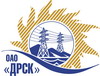 Открытое акционерное общество«Дальневосточная распределительная сетевая  компания»ПРОТОКОЛрассмотрения  заявок участников ПРЕДМЕТ ЗАКУПКИ: право заключения договора на выполнение работ: «Устройство маслосборника РП-2013-ПС № 45 "Серебряный Бор" для нужд филиала «Южно-Якутские электрические сети» (закупка 465 раздела 1.1.  ГКПЗ 2013 г.).Плановая стоимость: 667 000,0 руб. без НДС. Приказ о проведении закупки от 15.05.2013 № 190.ПРИСУТСТВОВАЛИ: постоянно действующая Закупочная комиссия 2-го уровня.ВОПРОСЫ, ВЫНОСИМЫЕ НА РАССМОТРЕНИЕ ЗАКУПОЧНОЙ КОМИССИИ: О признании предложений соответствующими условиям закупки.О предварительной ранжировке предложений.О проведении переторжки.ВОПРОС 1 «О признании предложений соответствующими условиям закупки»РАССМАТРИВАЕМЫЕ ДОКУМЕНТЫ:Протокол процедуры вскрытия конвертов с заявками участников.Сводное заключение экспертов Моториной О.А. и  Емельяненко Д.С.Предложения участников.ОТМЕТИЛИ:Предложения ООО «ТБК» г. Нерюнгри, ООО «Фотон» г. Нерюнгри признаются удовлетворяющими по существу условиям закупки. Предлагается принять данные предложения к дальнейшему рассмотрению.ВОПРОС 2 «О предварительной ранжировке предложений»РАССМАТРИВАЕМЫЕ ДОКУМЕНТЫ:Протокол процедуры вскрытия конвертов с заявками участников.Сводное заключение экспертов Моториной О.А. и  Емельяненко Д.С.Предложения участников.ОТМЕТИЛИ:В соответствии с требованиями и условиями, предусмотренными извещением о закупке и Закупочной документацией, предлагается предварительно ранжировать предложения следующим образом:1 место: ООО «ТБК» г. Нерюнгри с ценой 620 121,0  руб. без НДС (НДС не предусмотрен). В цену включены все налоги и обязательные платежи, все скидки. Срок выполнения: с 01.07.2013 г. по 30.08.2013 г. Продолжительность выполнения работ 61 день.  Условия оплаты: без аванса, текущие платежи выплачиваются в течение 30 (тридцати) дней следующих за месяцем в котором выполнены работы, после подписания справки о стоимости выполненных работ КС-3. Гарантия на выполненные работы  24 месяца. Предложение имеет статус оферты и действует в течение 90 дней с даты вскрытия конвертов (30.05.2013 г.)2 место: ООО «Фотон» г. Нерюнгри с ценой 655 802,61  руб. без НДС (НДС не предусмотрен). В цену включены все налоги и обязательные платежи, все скидки. Срок выполнения: с 01.07.2013 г. по 30.08.2013 г. Продолжительность выполнения работ 61 день.  Условия оплаты: без аванса, текущие платежи выплачиваются в течение 30 (тридцати) дней следующих за месяцем в котором выполнены работы, после подписания справки о стоимости выполненных работ КС-3. Гарантия на выполненные работы  24 месяца. Предложение имеет статус оферты и действует в течение 90 дней с даты вскрытия конвертов (30.05.2013 г.)ВОПРОС 4 «О Проведении переторжки»ОТМЕТИЛИ:Учитывая результаты экспертизы предложений Участников закупки, Закупочная комиссия полагает целесообразным проведение переторжки (экономический эффект 7%)РЕШИЛИ:Признать предложения ООО «ТБК» г. Нерюнгри, ООО «Фотон» г. Нерюнгри соответствующими условиям закупки. Утвердить предварительную ранжировку предложений 1 место - ООО «ТБК» г. Нерюнгри 2 место – ООО «Фотон» г. НерюнгриПровести переторжку.Пригласить к участию в переторжке следующих участников: ООО «ТБК» г. Нерюнгри, ООО «Фотон» г. Нерюнгри Определить форму переторжки: заочная.Назначить переторжку на 13.06.2013 в 10:00 благовещенского времени.Место проведения переторжки: 675000, г. Благовещенск, ул. Шевченко 28, каб. 235.Техническому секретарю Закупочной комиссии уведомить участников, приглашенных к участию в переторжке о принятом комиссией решении.Ответственный секретарь Закупочной комиссии 2 уровня                              О.А.МоторинаТехнический секретарь Закупочной комиссии 2 уровня                                    О.В.Чувашова            № 324/УР-Рг. Благовещенск10 июня 2013 г.